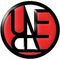 Programa teórico Evento “Nosotros” (Del 26 al 29 de noviembre de 2021) Comité Provincial de la UNEAC, Pinar del Río.Día 2610: 00 am: Espacio Contextos.Conferencia “El sicoanálisis: un pivote irreductible en la creación artística de Polizonte Teatro”, impartida por Dr. Pr. Ax. MsC. Roberto Caveda Carrasco.11:00 am: Presentación de la revista Cauce dedicada al Centenario de Eliseo Diego. Presentador: Leandro Camargo.Clausura de la exposición Fijezas, del artista Humberto Guerra.5:00 pm: Espacio Café con to’. Invitado: Vocal Universo.Acción plástica con los artistas Humberto Hernández (El Negro), Arquímides Lores (Nelo) y Ramón Vázquez, en la sala principal de la Casa.Día 2710:00 am: Panel de la crítica. Moderador: Nelson Simón.Integrantes del panel: Luis Pérez, Carolina Mora y Yanetsy Ariste.Presentación del libro Modus operandis, de Marcia Jiménez. Presentador: Nelson Simón.Proyección de cortometraje Era No me olvides, por sus realizadores.Acción plástica con los artistas José Luis Lorenzo, Iván Morales e Israel Naranjo, en la sala principal de la Casa.5:00 pm: Espacio Café con to’. María Elena Lazo e invitados: Maidelín Contreras (La Mora), Neysa Beatriz, Noel Villar y Alfredo Rodríguez (El Indio).Día 28   10: 00 am: Panel Tienen la palabra.Moderadora: Yenicet Pupo.Integran el panel: Pedro Luis Hernández e Ivón Deulofeu.Presentación del poemario Desmemoria. Lectura del poema Aclaración, de José Nelson Castillo (mención especial en el Premio Nosside 2021).Conversatorio y lectura de poesía con Alberto Peraza, libro Macerar, Premio Guillén 2019.Acción plástica con los artistas Elvis Céllez, Lisset Baños y Humberto Guerra, en la sala principal de la Casa.5:00 pm: Espacio Café con to’. Invitados: Tendencia Unplugged y Oban Yoko.Día 29Diálogo 35- 60. Encuentro entre fundadores de la AHS que hoy integran la UNEAC y jóvenes artistas miembros de la AHS.Presentación de Abanico de Rehilete, presentadores: Carlos Fuentes y María Caridad González.Reconocimiento a la Editorial Cauce por sus 20 años.Acción plástica con los artistas Mario Pelegrín Pozo, Giosvany Echevarría, Juan Carlos Rodríguez y David Santa Fe, en la sala principal de la Casa.5:00 pm: Espacio Café con to’. Invitados: Lianet Mena, Carlos Alberto Acosta, Maikel Castillo, Alberto L. Reyes (El Chino), Bell Estrada y Servando Blanco.